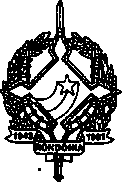 GOVERNO DO ESTADO DE RONDÔNIAGOVERNADORIA - CASA MILITARDECRETO N° 2446DE 03 DE AGOSTODE1984O GOVERNADOR DO ESTADO DE RONDÔNIA, no uso de suas atribuições legais, RESOLVE:Conceder afastamento ao servidor VENTURA DE ALMEIDA - Mecânico de Avião - Cad.n° 29174-9, para participar do Curso de Mecânico Serie EMB-810 C,: Seneca II/III que será realizado na cidade de São José dos Campos/SP no período de 20 a 24.08.84.Este Decreto entrará em vigor na data de suapublicação.Porto Velho, Ro, 03 de agosto de 1984JORGE TEIXEIRA DE OLIVEIRAGOVERNADOR